บันทึกข้อความ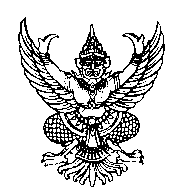 ส่วนราชการ   สำนักงานสาธารณสุขอำเภอนาตาล  จังหวัดอุบลราชธานีที่ อบ ๓๘๓๒/๒๒   		  วันที่ ๑  มีนาคม ๒๕๖๔เรื่อง  รายงานการจัดซื้อจัดจ้างงบลงทุน ขออนุญาตเผยแพร่ ไตรมาสที่ ๒/๒๕๖๔เรียน  สาธารณสุขอำเภอนาตาลด้วย สำนักงานสาธารณสุขอำเภอนาตาล ได้รับการจัดสรรงบลงทุน  ประจำปีงบประมาณ ๒๕๖๔ จำนวน ๑ รายการ กล้องวงจรปิด รพ.สต.ศรีคุณ ดำเนินการจัดซื้อจัดจ้างแล้ว ดังนั้นกลุ่มงานยุทธศาสตร์ จึงขอเผยแพร่บนเว็บไซด์ของหน่วยงาน เพื่อความโปร่งใสตามนโยบายต่อไปจึงเรียนมาเพื่อโปรดทราบและขออนุญาตเผยแพร่บันทึกนี้ทางเว็บไซต์ต่อไป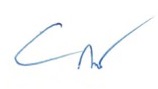 							 ( นางสาวยุพา  กุลบุตร )  					              นักวิชาการสาธารณสุขชำนาญการอนุญาต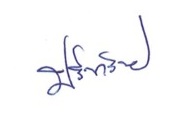                                                                             (นายปรีชา  วิชัย)                                                                   ผู้ช่วยสาธารณสุขอำเภอ ปฏิบัติราชการแทน					                       สาธารณสุขอำเภอนาตาล